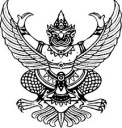 ประกาศองค์การบริหารส่วนตำบลวังมหากรเรื่อง การประชาสัมพันธ์กำหนดวัน เวลา ตรวจรับการจ้าง--------------------------------------------------ด้วยองค์การบริหารส่วนตำบลวังมหากร  มีความประสงค์จะตรวจรับการจ้าง  โครงการก่อสร้างอาคารห้องประชุม อบต.วังมหากร  อ.ท่าตะโก  จ.นครสวรรค์   งวดที่ ๒ และงวดสุดท้ายตามสัญญาจ้าง  เลขที่  27/2563      ลงวันที่   30  ตุลาคม  2562 งวดที่  ๒ และงวดสุดท้าย  กำหนดแล้วเสร็จภายใน  วันที่  27 กุมภาพันธ์  2563  ผู้รับจ้างส่งมอบงานจ้าง                            วันที่   27  กุมภาพันธ์  2562   จึงประกาศกำหนดวันตรวจรับการจ้างให้ทราบดังนี้		โครงการก่อสร้างอาคารห้องประชุม อบต.วังมหากร  อ.ท่าตะโก  จ.นครสวรรค์                 กำหนดตรวจรับการจ้าง  วัน จันทร์  ที่   2   เดือน มีนาคม   พ.ศ. ๒๕๖๓   เวลา  09.00  น .                          ณ สถานที่ดำเนินการประกาศ ณ วันที่     ๒๘   กุมภาพันธ์  พ.ศ. 2563(ลงชื่อ)......มนัส ขานดำ..........(นายมนัส  ขานดำ)นายกองค์การบริหารส่วนตำบลวังมหากร